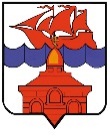 РОССИЙСКАЯ  ФЕДЕРАЦИЯКРАСНОЯРСКИЙ КРАЙТАЙМЫРСКИЙ ДОЛГАНО-НЕНЕЦКИЙ МУНИЦИПАЛЬНЫЙ РАЙОНХАТАНГСКИЙ СЕЛЬСКИЙ СОВЕТ ДЕПУТАТОВРЕШЕНИЕ22 декабря 2016 года                                                                                                   № 09-РСО внесении изменений в бюджетсельского поселения Хатанга на 2016 год и плановый период 2017-2018 годовНа основании ст. 5 Положения о бюджетном процессе в сельском поселении Хатанга, утвержденного Решением Хатангского сельского Совета депутатов от 30.11.2013 № 115-РС и руководствуясь подп.2 п.1 ст.27 Устава сельского поселения Хатанга, Хатангский сельский Совет депутатовРЕШИЛ:1. Внести в Решение Хатангского сельского Совета депутатов «О бюджете сельского поселения Хатанга на 2016 год и плановый период 2017-2018 годов» от 29.12.2015 № 232-РС (в редакции Решений Хатангского сельского Совета депутатов от 04.03.2016 №244-РС, от 06.05.2016 № 261-РС, от 21.06.2016 №273-РС, от 06.09.2016 №279-РС, от 15.11.2016 № 03-РС), следующие изменения:1) в пункте 1: 1.1) в подпункте 1 слова «в сумме 345 958 179,72 рублей» заменить словами «в сумме 362 353 061,67 рублей»;1.2) в подпункте 2 слова «в сумме 376 085 174,50 рублей» заменить словами «в сумме 392 480 056,45 рублей»;2) в подпункте 1 пункта 11 слова «в сумме 295 922 376,38 рублей» заменить словами «в сумме 335 417 258,33 рублей»;3) в пункте 12 слова «в сумме 33 900 247,40 рублей» заменить словами «в сумме 93 770 573,35 рублей».Приложение 1 изложить в редакции Приложения 1 к настоящему Решению.Приложение 3 изложить в редакции Приложения 3 к настоящему Решению.Приложение 4 изложить в редакции Приложения 4 к настоящему Решению.Приложение 5 изложить в редакции Приложения 5 к настоящему Решению.Приложение 6 изложить в редакции Приложения 6 к настоящему Решению.Приложение 7 изложить в редакции Приложения 7 к настоящему Решению.Решение вступает в силу со дня его официального опубликования.Председатель Хатангского сельскогоСовета депутатов                                                                                                   М. Ю. ЧардуГлава сельского поселения Хатанга                                                                А. В. Кулешов